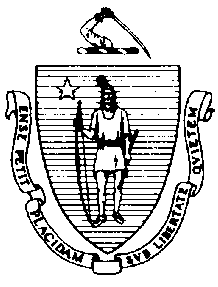 The Commonwealth of MassachusettsExecutive Office of Health and Human ServicesDepartment of Public HealthBureau of Environmental HealthCommunity Sanitation Program23 Service Center Road, Northampton, MA 01060Phone: 413-586-7525 Fax: 413 784-1037TTY 800 769-9991June 30, 2017Nicholas Cocchi, SheriffWestern MA Women’s Correctional Center701 Center StreetChicopee, MA 01013Re: Facility Inspection - Western MA Women’s Correctional Center, ChicopeeDear Sheriff Cocchi:In accordance with M.G.L. c. 111, §§ 5, 20, and 21, as well as Massachusetts Department of Public Health (Department) Regulations 105 CMR 451.000: Minimum Health and Sanitation Standards and Inspection Procedures for Correctional Facilities; 105 CMR 480.000: Storage and Disposal of Infectious or Physically Dangerous Medical or Biological Waste (State Sanitary Code, Chapter VIII); 105 CMR 590.000: Minimum Sanitation Standards for Food Establishments (State Sanitary Code Chapter X); the 1999 Food Code; 105 CMR 520.000 Labeling; and 105 CMR 205.000 Minimum Standards Governing Medical Records and the Conduct of Physical Examinations in Correctional Facilities; I conducted an inspection of the Western MA Women’s Correctional Center on June 14, 2017 accompanied by Lieutenant Thomas Kalil, EHSO. Violations noted during the inspection are listed below including 3 repeat violations:HEALTH AND SAFETY VIOLATIONS(* indicates conditions documented on previous inspection reports)LOBBYMale Bathroom # AA-112	No Violations NotedFemale Bathroom # AA-113	No Violations NotedJanitor’s Closet # AA-114	No Violations NotedFemale Locker Room # AA-119	No Violations NotedMale Locker Room # AA-118	No Violations NotedADMINISTRATION AREABreak Room # AA-147	No Violations NotedFemale Staff Bathroom	No Violations NotedMale Staff Bathroom	No Violations NotedOfficer’s Cubicles	No Violations NotedCENTRAL CONTROL	No Violations NotedBathroom	No Violations NotedJanitor’s Closet # AA-215	No Violations NotedTraining/Muster Room # AA-214	No Violations NotedVISITING AREA	No Violations NotedBathroom # AA-267	No Violations NotedJanitor’s Closet # AA-252	No Violations NotedInmate Bathroom # AA-255	No Violations NotedStorage # AA-258	No Violations NotedKitchenette # AA-261	No Violations NotedINTAKE	No Violations NotedSearch Room # AA-250	No Violations NotedParole Office # AA-232	No Violations NotedInmate Property # AA-248	No Violations NotedUrinalysis Room # AA-234	No Violations NotedJanitor’s Closet # AA-235	No Violations NotedStaff Bathroom # AA-238	No Violations NotedCells # 1-3	No Violations NotedInmate Bathroom # AA-239	No Violations NotedBreak Room # AA-273	No Violations NotedInmate Waiting	No Violations NotedLAUNDRY	No Violations NotedSUPPPORT SERVICESCentral Storage	No Violations NotedInmate Bathroom # AA-127	No Violations NotedJanitor’s Closet # AA-128	No Violations NotedStaff Bathroom # AA-129	No Violations NotedBreak Room # AA-131	No Violations NotedMaintenance Shop	No Violations NotedSecurity Management 	No Violations NotedStaff Bathroom # AA-227	No Violations NotedJanitor’s Closet # AA-218	No Violations NotedKITCHENSupervisor’s Office 	No Violations NotedStaff Bathroom # AB-224	No Violations NotedInmate Bathroom # AB-223	No Violations NotedSecured Storage	No Violations NotedHandwash Sink # 1	No Violations NotedDry Storage	No Violations NotedJanitor’s Closet # AB-220	No Violations NotedFreezer	No Violations NotedMeat Refrigerator	No Violations NotedDairy/Produce Refrigerator	No Violations Noted3-Bay Sink	No Violations NotedHandwash Sink # 2	No Violations NotedIce Machine	No Violations NotedDishwashing Machine	No Violations NotedHandwash Sink # 3	No Violations NotedInmate Dining Area	No Violations NotedStaff Bathroom # AB-210	No Violations NotedReceiving Dock # AB-212	No Violations NotedWaste Hold Room # AB-211	No Violations NotedDumpster Area	No Violations NotedCulinary Kitchen	No Violations NotedServing Line	No Violations NotedDishwashing Machine	No Violations NotedHandwash Sink 	No Violations NotedStaff Dining Area	No Violations NotedStaff Bathroom # AB-209	No Violations NotedMEDICALMedical Storage # AA-321	No Violations NotedDental Operations # AA-325	No Violations NotedDental Office # AA-326	No Violations NotedInmate Bathroom # AA-332	No Violations NotedLab # AA-333	No Violations NotedOptometry Office # AA-334	No Violations NotedTub/Pumping Room # AA-335	No Violations NotedOB/GYN Office # AA-336	No Violations NotedJanitor’s Closet # AA-337	No Violations NotedVaccine Room # AA-338	No Violations NotedClinical Treatment Room # AA-339	No Violations NotedStaff Bathroom # AA-348	No Violations NotedMedical Break Room # AA-349	No Violations NotedStaff Bathroom # AA-350	No Violations NotedExam Rooms # 342/343	No Violations NotedMedical Waste Room # AA-341	No Violations NotedVOCATIONAL AREAPrison Industries # AB-356	No Violations NotedInmate Bathroom # AB-349	No Violations NotedStaff Bathroom # AB-350	No Violations NotedComputer Lab # AB-351	No Violations NotedBeauty Salon	No Violations NotedStorage Room # AB-354Unable to Inspect – LockedPROGRAMSClass Room # AB-308	No Violations NotedInmate Bathroom # AB-309 	No Violations NotedStorage Room # AB-311	No Violations NotedInmate Bathroom # AB-320	No Violations NotedJanitor’s Closet # AB-321105 CMR 451.353	Interior Maintenance: Wet mop stored in bucketLibrary # AB-323	No Violations NotedStorage Room # AB-325	No Violations NotedClassrooms	No Violations NotedStaff Bathroom # AB-340 	No Violations NotedBreak Room # AB-341	No Violations NotedFitness Room # AB-316	No Violations NotedInmate Bathroom # AB-317	No Violations NotedStorage Closet # AB-318	No Violations NotedHOUSINGMinimum AShowers # HMA-116105 CMR 451.130*	Hot Water: Shower water temperature recorded at 1190F in shower # 3Inmate Bathroom # HMA-117	No Violations NotedLaundry Room # HMA-119	No Violations NotedStaff Bathroom # HMA-120	No Violations NotedJanitor’s Closet # HMA-124	No Violations NotedInmate Handicapped Bathroom # HMA-125	No Violations NotedCells105 CMR 451.103	Mattresses: Mattress damaged in cell # 6Minimum BRecreation Deck	No Violations NotedDay Room	No Violations NotedShowers # HMA-216 	No Violations NotedInmate Bathroom # HMA-217	No Violations NotedLaundry # HMA-219	No Violations NotedStaff Bathroom # HMA-220	No Violations NotedOffice # HMA-222	No Violations NotedStorage Room # HMA-223	No Violations NotedJanitor’s Closet # HMA-224	No Violations NotedInmate Handicapped Bathroom # HMA-225 	No Violations NotedCells	No Violations NotedUnit 1 AdministrationInmate Bathroom # HO-104	No Violations NotedJanitor’s Closet # HO-105	No Violations NotedPre-Trial Office # HO-107	No Violations NotedTriage # HO-111	No Violations NotedStaff Bathroom # HO-113	No Violations NotedUnit 1ASub-Day Room # HOA-113A	No Violations NotedDay Room	No Violations NotedJanitor’s Closet # HOA-116	No Violations NotedStaff Bathroom # HOA-117	No Violations NotedStorage Room # HOA-118	No Violations NotedLower Showers 105 CMR 451.123	Maintenance: Soap scum on walls in shower # 4105 CMR 451.123	Maintenance: Soap scum on floor in shower # 4Upper Shower	No Violations NotedCells	No Violations NotedStorage # HOA-215	No Violations NotedRecreation Deck	No Violations NotedUnit 1BSub-Day Room # HOB-113A (Cells # 1-4)	No Violations NotedSub-Day Room # HOB-113B (Cells # 5 and 6)	No Violations NotedJanitor’s Closet # HOB-119105 CMR 451.353	Interior Maintenance: Wet mop not properly storedStaff Bathroom # HOB-120	No Violations NotedStorage # HOB-121	No Violations NotedRecreation Deck	No Violations NotedLower Showers 105 CMR 451.123	Maintenance: Soap scum on walls in shower # 4105 CMR 451.123	Maintenance: Soap scum on floor in shower # 4Upper Showers 105 CMR 451.123	Maintenance: Soap scum on walls in shower # 1105 CMR 451.123	Maintenance: Soap scum on floor in shower # 1Storage # HOB-116 	No Violations NotedCells 105 CMR 451.140	Adequate Ventilation: Inadequate ventilation, wall vent blocked in cell # 18 and 23Unit 2 AdministrationJanitor’s Closet # HP-103	No Violations NotedInmate Bathroom # HP-104	No Violations NotedTriage # HP-105	No Violations NotedStaff Bathroom # HP-107	No Violations NotedConference Room # HP-108	No Violations NotedStorage # HP-118	No Violations NotedOffices	No Violations NotedUnit 2AStorage # HPA-113	No Violations NotedSub-Day Room # HPA-113A	No Violations NotedSub-Day Room # HPA-113B	No Violations NotedLaundry105 CMR 451.126*	Hot Water: Hot water temperature recorded at 1350F at handwash sinkJanitor’s Closet # HPA-115105 CMR 451.353	Interior Maintenance: Wet mop not properly storedDay Area	No Violations NotedStaff Bathroom # HPA-116 105 CMR 451.126*	Hot Water: Hot water temperature recorded at 1360F at handwash sinkLower Showers 105 CMR 451.123	Maintenance: Soap scum on walls in shower # 4Upper Showers 105 CMR 451.123	Maintenance: Soap scum on walls in shower # 4105 CMR 451.123	Maintenance: Soap scum on floor in shower # 4105 CMR 451.123	Maintenance: Ceiling vent dusty Cells	No Violations NotedRecreation Deck	No Violations NotedUnit 2BSub-Day Room # HPB-113A	No Violations NotedLaundry	No Violations NotedStaff Bathroom # HPB-118	No Violations NotedRecreation Deck	No Violations NotedJanitor’s Closet # HPB-119	No Violations NotedDay Area	No Violations NotedLower Showers105 CMR 451.130	Hot Water: Shower water temperature recorded at 1350FUpper Showers	No Violations NotedCells	No Violations NotedUnit 3 AdministrationInmate Bathroom # HS-103	No Violations NotedJanitor’s Closet # HS-107	No Violations NotedTriage # HS-109	No Violations NotedStaff Bathroom # HS-110	No Violations NotedBreak Room # HS-119	No Violations NotedUnit 3AMulti-Purpose Room # HSA-101C	No Violations NotedJanitor’s Closet # HSA-103	No Violations NotedSub-Day Room # HSA-105	No Violations NotedStaff Bathroom # HSA-113105 CMR 451.123	Maintenance: Ceiling vent dustyLaundry # HSA-104	No Violations NotedDay Area	No Violations NotedLower Showers	No Violations NotedUpper Showers	No Violations NotedStorage Room # HSA-202	No Violations NotedCells 	No Violations NotedRecreation Deck	No Violations NotedUnit 3BMulti-Purpose Room	No Violations NotedJanitor’s Closet # HSB-103	No Violations NotedSub-Day Room # HSB-105	No Violations NotedStaff Bathroom # HSB-113	No Violations NotedLaundry # HSB-104	No Violations NotedDay Area 	No Violations NotedLower Showers 	No Violations NotedUpper Showers 	No Violations NotedStorage # HSB-202	No Violations NotedCells105 CMR 451.140	Adequate Ventilation: Inadequate ventilation, wall vent blocked in cell # 10Recreation Deck	No Violations NotedObservations and RecommendationsThe inmate population was 255 at the time of inspection.At the time of the inspection construction work was taking place outside the kitchen receiving dock.This facility does not comply with the Department’s Regulations cited above. In accordance with 105 CMR 451.404, please submit a plan of correction within 10 working days of receipt of this notice, indicating the specific corrective steps to be taken, a timetable for such steps, and the date by which correction will be achieved. The plan should be signed by the Superintendent or Administrator and submitted to my attention, at the address listed above.To review the specific regulatory requirements please visit our website at www.mass.gov/dph/dcs and click on "Correctional Facilities" (available in both PDF and RTF formats).To review the Food Establishment regulations please visit the Food Protection website at www.mass.gov/dph/fpp and click on “Food Protection Regulations”. Then under “Retail” click “105 CMR 590.000 - State Sanitary Code Chapter X – Minimum Sanitation Standards for Food Establishments” and “1999 Food Code”.To review the Labeling regulations please visit the Food Protection website at www.mass.gov/dph/fpp and click on “Food Protection Regulations”. Then under “General Food Regulations” click “105 CMR 520.000: Labeling.”This inspection report is signed and certified under the pains and penalties of perjury.Sincerely,Scott KoczelaEnvironmental Analyst, CSP, BEHcc:	Jan Sullivan, Acting Director, BEH	Steven Hughes, Director, CSP, BEHTimothy Miley, Director of Government AffairsMarylou Sudders, Secretary, Executive Office of Health and Human Services	Thomas Turco, Commissioner, DOC	Patricia Murphy, Superintendent	Lieutenant Thomas Kalil, EHSOGary Trueman, EHSOJames Hogan, EHFSO2Matt Roman, Standards and Training SupervisorLisa Sanders, RS, CHO, Health Director, Chicopee Board of Health	Clerk, Massachusetts House of Representatives	Clerk, Massachusetts Senate	Daniel Bennett, Secretary, EOPSSNelson Alves, Director, Policy Development and Compliance UnitCHARLES D. BAKERGovernorKARYN E. POLITOLieutenant Governor